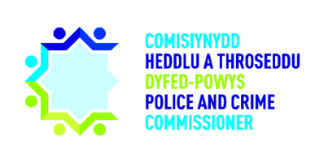 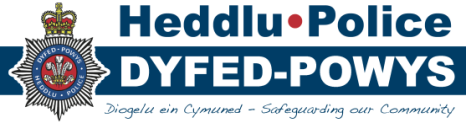 2. Cofnodion Cytunodd y Bwrdd fod cofnodion y cyfarfod blaenorol, gydag ychydig o ddiwygiadau, yn adlewyrchiad gwirioneddol a chywir o'r drafodaeth.Diolchodd y CHTh i'r timau ymchwiliol a fu'n rhan o'r achos llofruddiaeth proffil uchel yn Nantgaredig, Sir Gaerfyrddin. Cam Gweithredu: CHTh i anfon llythyr at Uwch Swyddog Ymchwilio achos llofruddiaeth Nantgaredig, yn mynegi ei ddiolch am waith rhagorol yr Heddlu. Diolchodd y CHTh hefyd i'r Heddlu am gymryd rhan mewn achos person coll yn gynharach yn yr wythnos a oedd yn cynnwys gwaith partneriaeth da gyda Gwasanaeth Awyr Cenedlaethol yr Heddlu (NPAS).3. Diweddariad Gweithredol a SefydliadolNodwyd bod yr holl ddiweddariadau gweithredol a sefydliadol yn cael eu rhoi fel rhan o’r diweddariadau meysydd pwnc o fewn eitemau agenda eraill yn ystod y cyfarfod.4. Diweddariad y CHThRhoddodd y CHTh y wybodaeth ddiweddaraf i'r Bwrdd am ei weithgarwch ymgysylltu ym Mhenalun, Sir Benfro. Dywedodd hefyd ei fod wedi bod yn siarad â'r Prif Arolygydd Christina Fraser ynghylch materion yn ymwneud â chyffuriau ym Mhenparcau, Aberystwyth a pha gymorth y gallai swyddfa'r CHTh ei gynnig gyda gweithgarwch ymgysylltu yn yr ardal. Dywedodd y CHTh hefyd ei fod wedi bod yn gweithio ar brosiectau TG cenedlaethol fel rhan o'i aelodaeth o Fwrdd Cwmni TGCh yr Heddlu. Cam Gweithredu: Y CHTh i gysylltu â'i Dîm Gweithredol ynghylch cyflwyno sylwadau i Lywodraeth Cymru am brosiectau TG a arweinir gan y Swyddfa Gartref a'r materion sy'n ymwneud â datblygu'r prosiectau hyn.5. Eitemau Sefydloga) Diogelu DataDiolchodd y CHTh i'r Heddlu am yr adroddiad a gyflwynwyd a holodd am y gallu i fodloni'r amserlenni statudol wrth ymdrin â cheisiadau Rhyddid Gwybodaeth. Dywedodd y DBG ei bod yn cael cyfarfodydd bob pythefnos gyda Rheolwr Gwybodaeth yr Heddlu i fonitro'r sefyllfa. Dywedodd fod cyfran fach o'r ceisiadau wedi bod y tu allan i'r terfyn amser, ond mae lefel gydymffurfio Heddlu Dyfed-Powys wedi bod rhwng 96% a 98% o gymharu â chyfradd gydymffurfio genedlaethol o 90% dros y 3 mis diwethaf. b) Covid-19Darparwyd diweddariad llafar gan yr Heddlu. Nodwyd bod adolygiad yn cael ei gynnal o'r llinyn ymateb i Covid-19. Bydd yr adolygiad yn craffu ar ymateb yr Heddlu dros y 7 mis diwethaf a bydd yn ceisio symleiddio dull yr Heddlu o ymdrin â’r strwythur i fynd i’r afael â Covid-19. Sefydlodd yr Heddlu grwpiau ymateb Aur ac Arian yn gyflym ar ddechrau'r cyfnod clo, ac roedd is-grwpiau Arian yn cyd-fynd â’r grwpiau hyn sydd wedi'u cynnwys mewn gweithgarwch busnes fel arfer yn hytrach nag ymateb brys. Yn ystod yr wythnosau diwethaf wrth i lefelau Covid-19 gynyddu ac i Lanelli, tref o fewn ardal Heddlu Dyfed-Powys, gael ei gosod dan gyfyngiadau clo, mae'r Grŵp Arian wedi'i adfer fel cyfarfod wythnosol a chaiff ei gadeirio gan yr Uwcharolygydd Craig Templeton. Bydd yr is-grwpiau a'r Grwpiau Efydd sy'n gysylltiedig â'r cyfarfod hwn ar gyfer ymdrin â materion fel cyfathrebu a chanllawiau gweithredol hefyd yn ailddechrau. Nodwyd y byddai'r Grŵp Aur yn cyfarfod bob pythefnos ac y byddai'n cael ei gadeirio gan y DBG. Mae'r Grŵp Aur yn cynnwys nifer fechan o unigolion allweddol y mae'n hanfodol iddynt fynychu er mwyn bwydo gwybodaeth yn ôl i wahanol adrannau’r Grŵp Aur.Dywedodd y CHTh fod y gymuned leol yn ymateb yn gadarnhaol iawn i weithgarwch ymgysylltu'r Heddlu. Dywedodd y CHTh ei fod wedi bod yn falch o weld gwaith ymgysylltu’r Heddlu â'r cyhoedd yn cael cyhoeddusrwydd yn y cyfryngau ar draws ardal yr Heddlu. Dywedodd y DBG ei bod wedi mynychu Grŵp Trawsbleidiol ar Blismona ddydd Mawrth 6 Hydref lle canmolodd Elin Jones MS weithgarwch ymgysylltu a gorfodi'r Heddlu yng Ngheredigion yn arbennig. Aeth y PGC ymlaen i ddweud bod ymgysylltiad yr Heddlu â phartneriaid yn ystod pandemig Covid-19 wedi bod yn gadarnhaol iawn, a bod cysylltedd rhwng yr Heddlu a sefydliadau allanol o fudd i bawb. Nododd y PGC fod Llywodraeth Cymru wedi gofyn i Heddluoedd yng Nghymru wneud digon o waith ymgysylltu â'r cyhoedd, ond ymddengys fod y ffocws yn Lloegr yn fwy ar orfodi. Dywedodd y PGC y gallai hyn fod yn newid wrth i wahanol rannau o Gymru gael eu rhoi dan gyfyngiadau symud. Cafwyd trafodaeth fer ynghylch cais gan Arolygiaeth Heddluoedd a Gwasanaeth Tân ac Achub Ei Mawrhydi (AHGTAEM), Wendy Walters a Llywodraeth Cymru i adolygu gweithgarwch gorfodi Heddlu Dyfed-Powys yn Llanelli. Dywedodd y PGC mai ffocws Heddlu Dyfed-Powys ar ymgysylltu fu'r penderfyniad cywir, ochr yn ochr â chefnogi gweithgarwch gorfodi a gynhaliwyd gan Awdurdodau Lleol yn ardal yr Heddlu.c) CyllidRhoddodd y CC ddiweddariad ariannol i'r Bwrdd yn seiliedig ar batrymau gwario hyd at ddiwedd mis Medi 2020. Mae'r Heddlu’n rhagweld gorwariant net o £34,000 erbyn diwedd y flwyddyn ariannol hon ar hyn o bryd yn seiliedig ar batrymau gwario cyfredol. Nodwyd bod gwariant yr Heddlu’n erbyn y gyllideb yn cael ei effeithio gan y pandemig Covid-19 gyda chostau a cholledion ychwanegol sylweddol mewn incwm yn cael eu profi rhwng mis Ebrill a mis Medi. Dywedodd y CC fod posibilrwydd cyfnod clo hwy wedi golygu bod angen tybiaethau mwy pesimistaidd ynghylch colli incwm. Rydym yn parhau i weld rhai arbedion ar hyn o bryd mewn gwariant ar hyfforddiant, Trafnidiaeth Breifat a Chynadleddau, yn gysylltiedig â chyfyngiadau Covid-19. Mae'r Swyddfa Gartref wedi cadarnhau y bydd yr Adran Iechyd a Gofal Cymdeithasol yn ysgwyddo holl gostau’r Cyfarpar Diogelu Personol (PPE) o safon feddygol a brynir gan yr Heddlu. Cyflwynwyd ffurflen i'r Swyddfa Gartref sy'n dod i gyfanswm o £347,000 o fis Mawrth ymlaen. Daw cyflenwadau PPE yn y dyfodol drwy drefniadau caffael canolog heb unrhyw gost i'r Heddlu. Yn ogystal, mae rhywfaint o wybodaeth ychwanegol am adennill colledion incwm wedi'i rhyddhau gan y Swyddfa Gartref yr wythnos hon, ond mae angen mwy o amser i asesu effaith hyn yn llawn ar golledion incwm a adroddwyd. Mae'r Adroddiad yn parhau i ymgorffori'r pwysau o ran costau mewn perthynas â cholledion incwm a chynnydd mewn premiymau yswiriant y cyfeiriwyd atynt yn y cyfarfod diwethaf. Mae nifer o ymddeoliadau posibl ar sail afiechyd yn cael eu hystyried o safbwynt meddygol ac mae'r rhagolygon yn tybio y bydd nifer na fydd yn gallu cyflawni'r swyddogaethau sydd eu hangen er mwyn gweithredu fel swyddogion yr heddlu yn barhaol ac y byddant yn anaddas i'w hadleoli i rolau eraill. Mae'r sefyllfa hon yn cael ei monitro'n ofalus.Dywedodd y CC nad yw'r sefyllfa hon yn cynnwys trosglwyddiad wrth gefn mewn perthynas â Ymgyrch Talla ar hyn o bryd. Mae'r sefyllfa'n parhau i ddatblygu a bydd angen diwygiadau pellach i'r sefyllfa amcanol hon wrth i'r flwyddyn fynd yn ei blaen ac wrth i'r sefyllfa o ran costau, incwm, cyllid ac yn wir unrhyw gyfyngiadau pellach a allai gael eu gweithredu ddod yn gliriach.Mae'r gweithgareddau plismona yn ardal Penalun yn achosi costau i’r Heddlu ac mae'r costau presennol wedi'u cynnwys yn yr amcanestyniad ar y gyfradd bresennol o wariant. At ddibenion amcanestyniad y CC, tybiwyd y bydd costau ychwanegol y gweithgaredd hwn yn cael eu hariannu'n llawn, ond nid yw hyn wedi'i gadarnhau'n ffurfiol ar hyn o bryd.  Mae'r Heddlu’n parhau i gyflwyno manylion costau Ymgyrch Talla ac Ymgyrch Uplift i'r Swyddfa Gartref yn ôl y gofyn. Roedd y gwariant ar Ymgyrch Uplift ar gyfer mis Awst yn ddigonol ar gyfer tynnu'r grant i lawr yn llawn hyd at ddiwedd y mis hwnnw a rhagwelir y bydd y gwariant ar gyfer mis Medi a misoedd i ddod yn gyfforddus fwy na swm y grant o ganlyniad i dderbyn swyddogion ym mis Gorffennaf.Mewn perthynas â Chyfalaf, mae crynodeb o wariant yn erbyn y gyllideb ar gyfer blwyddyn ariannol 2020/21 wedi'i gynnwys yn adroddiad y CC. Cyfanswm y gwariant oedd £2.028 miliwn yn erbyn cyllideb o £16.224 miliwn gyda £2.240 miliwn wedi’i ymrwymo ar hyn o bryd. Mae gwaith yn mynd rhagddo i ddiweddaru'r Rhaglen Gyfalaf ar gyfer y presennol a'r dyfodol fel rhan o'r broses Cynllunio Ariannol Tymor Canolig.d) Ymgysylltu a ChyfathrebuDywedodd y PS fod penderfyniad wedi'i wneud na fydd y Grŵp Cysylltu Cymunedau yn parhau i gael ei gadeirio ar y cyd gan y DBG a'r PS o dan y trefniadau llywodraethu newydd. Fe'i defnyddir fel mecanwaith wedi'i ffurfioli ar gyfer cyfathrebu rhwng SCHTh a thîm cyfathrebu'r Heddlu. Dywedodd y DBG fod angen i'r Heddlu sicrhau bod eu hamcanion ar gyfer y misoedd nesaf yn cyd-fynd ag amcanion SCHTh, a bod ymgysylltiad â'r cyhoedd yn parhau i fynd i'r afael â blaenoriaethau'r CHTh. Bydd diweddariad ar faterion Ymgysylltu a Chyfathrebu yn cael ei gynnwys fel eitem sefydlog ar yr agenda yn y Bwrdd Plismona wrth symud ymlaen.6. Ffocws: Effaith Ymgyrchoedd Gweithredol gan gynnwys Cyfathrebu, y Cyfryngau Cymdeithasol a Phlismona Ffyrdd dros yr haf. Dywedodd EN fod y tîm cyfathrebu wedi dewis strategaeth yn gynnar iawn yn ystod y cyfnod clo er mwyn pwysleisio pwysigrwydd glynu at gyfyngiadau Covid-19 a beth fyddai amcanion gorfodi'r Heddlu. Dywedodd EN fod gan y tîm cyfathrebu weledigaeth ac amcanion clir drwy gydol y cyfnod clo a oedd yn sicrhau bod y cyhoedd yn gweld nad oedd yr heddlu'n gweithio i ormesu’r gymuned, ond eu bod yno i helpu i'w cadw'n ddiogel. Canmolodd y CHTh waith y tîm cyfathrebu a'u hymateb yn y cyfryngau cymdeithasol i Covid-19, gan ddweud bod eu gweithgarwch ar-lein a'u hymgysylltiad cyhoeddus yn annog y cyhoedd i barchu cyfyngiadau Covid-19 wedi bod yn rhagorol.Gan symud ymlaen at Blismona Ffyrdd, dywedodd y CHTh y bu prinder swyddogion plismona ffyrdd yn genedlaethol. Holodd a oedd Heddlu Dyfed-Powys yn bwriadu rhoi llwyfan uwch i'r Tîm Plismona Ffyrdd sy'n cwmpasu ardal enfawr o rwydweithiau ffyrdd yn ardal Dyfed-Powys, ac sydd wedi bod yn allweddol yn ystod cyfnod clo Covid-19 gan greu arosfannau traffig a lleihau teithio nad yw'n hanfodol i ardal yr Heddlu ac o'i hamgylch. Dywedodd y PGC ei bod yn cadeirio Grŵp Gweithlu newydd a fynychir gan gynrychiolwyr y tîm Plismona Ffyrdd, gan roi llwyfan cadarn iddynt ddwyn materion i sylw swyddogion ag awdurdod uchel. Dywedodd y PGC fod Heddlu Dyfed-Powys yn rhoi pwyslais ar atal defnydd troseddol o’r ffyrdd, a hefyd yn gwneud llawer o waith ar ddiogelwch ar y ffyrdd drwy waith cydweithredol y tîm Plismona Ffyrdd gyda Gan Bwyll, yr elusen diogelwch ar y ffyrdd. Cafwyd trafodaeth fer ynghylch heddluoedd eraill yn cysylltu'n rheolaidd â Heddlu Dyfed-Powys oherwydd bod eu timau plismona ffyrdd eu hunain wedi'u chwalu a'u bod yn dymuno dysgu o waith Heddlu Dyfed-Powys. Dywedodd y DBG fod Tîm Plismona Ffyrdd Heddlu Dyfed-Powys wedi bod yn rhagweithiol iawn yn ystod y cyfnod clo, gan dynnu sylw at 317 o arestiadau yn gysylltiedig ag yfed a gyrru rhwng mis Mawrth a mis Mehefin 2020. Symudodd y drafodaeth ymlaen i #ProsiectEDWARD sy'n cynnal wythnos o weithgarwch ymgysylltu ledled Prydain ac Ewrop gan dynnu sylw at bwysigrwydd Diogelwch ar y Ffyrdd. Nodwyd bod Heddlu Dyfed-Powys wedi cofnodi 191 o droseddau diogelwch ar y ffyrdd yn ystod yr wythnos, ac ynghyd â thîm Gan Bwyll yn cofnodi dros 700 o droseddau, digwyddodd gweithgarwch gorfodi sylweddol, gan roi Heddlu Dyfed-Powys yn drydydd yn genedlaethol o ran y niferoedd a gofnodwyd. 7. Unrhyw Fater Aralla) Tensiynau Cymunedol a achosir gan Covid-19Hysbyswyd y Bwrdd bod yr Heddlu’n ymgysylltu'n gadarnhaol ar draws ardal yr Heddlu i ddatrys tensiynau cymunedol. Nodwyd mai dim ond pan fo popeth arall wedi methu y dewisir gorfodaeth. Rhoddwyd enghraifft o unigolion yn cael eu troi o ardal lle ceir cyfyngiadau ar hyn o bryd, a gwelwyd wedyn eu bod wedi ceisio cael mynediad i'r ardal drachefn drwy ffordd arall. b) Ymgyrchoedd Dovecote ac OakridgeClywodd y Bwrdd fod Ymgyrch Dovecote wedi dechrau ym mis Mawrth 2020 a'i bod yn seiliedig ar fwriad yr Heddlu o ran gweithgarwch gorfodi. Nodwyd bod gan Heddlu Dyfed-Powys lefel uchel o weithgarwch gorfodi dros yr haf gan fod y diwydiant twristiaeth wedi cael ailagor yn raddol. Clywodd y Bwrdd fod 1639 o hysbysiadau cosb benodedig wedi'u cyhoeddi yn yr haf, a bod 60% o'r rhai a roddwyd wedi'u rhoi i unigolion nad oeddent yn byw yn ardal Dyfed-Powys. Nodwyd bod gweithgarwch craffu wedi'i gynnal o ran canfyddiad bod hysbysiadau cosb benodedig yn cael eu rhoi i unigolion o gymunedau Du ac Asiaidd a Lleiafrifoedd Ethnig mewn modd anghymesur, a bod yr Heddlu’n gyfforddus gyda'r sefyllfa.Ymgyrch Oakridge oedd Rhan 2 o Ymgyrch Dovecote a ddechreuodd wrth i gyfyngiadau symud gael eu llacio ym mis Gorffennaf 2020. Asesodd Ymgyrch Oakridge y galw a ragwelwyd ar yr Heddlu dros yr haf gan gynnwys gweithgarwch gorfodi, plismona ardaloedd twristiaeth ac atal rêfs ar draws ardal yr Heddlu. Dywedodd y DBG fod tîm cyfathrebu Heddlu Dyfed-Powys wedi gwneud gwaith ardderchog dros yr haf a oedd yn cynnwys aelodau o'r cyhoedd yn manylu ar sut yr effeithir yn negyddol ar eu bywydau pan gynhelir rêfs anghyfreithlon yn eu cymunedau. Dywedodd EN fod y tîm cyfathrebu wedi dewis strategaeth yn gynnar iawn yn ystod y cyfnod clo er mwyn pwysleisio pwysigrwydd glynu at gyfyngiadau Covid-19 a beth fyddai amcanion gorfodi'r Heddlu. c) Adnabod Rhifau Cerbydau yn Awtomatig (ANPR) a'r Gwasanaeth ANPR Cenedlaethol (NAS)Darparodd EH-D ddiweddariad manwl mewn perthynas â'r newid i NAS, a rhai o'r pryderon yn ymwneud ag amserlenni a gallu i weithredu. Mae tanysgrifiad NAS yr Heddlu wedi cynyddu o £30,000 i £65,000 yn ystod y flwyddyn ddiwethaf. Cafwyd trafodaeth ynglŷn â'r risgiau sy'n gysylltiedig â'r prosiect hwn a'r diffyg cyfathrebu gan y Swyddfa Gartref. Holodd y CHTh a oes angen gwneud unrhyw beth ar lefel uwch i ddatblygu'r gwaith hwn. Dywedodd EH-D y bydd y Prif Gwnstabl, Charlie Hall, a'r CHTh Mark Burns-Williamson yn anfon llythyr di-flewyn-ar-dafod at y Swyddfa Gartref i sicrhau bod camau priodol yn cael eu cymryd i unioni'r sefyllfa. Dywedodd y DBG fod cyfarfod Cyngor Cenedlaethol Prif Swyddogion yr Heddlu (NPCC) wedi'i gynnal yr wythnos hon, ac y dywedwyd yn gadarn wrth PG Hall fod angen datblygu'r mater hwn.Holodd y CHTh a allai'r Heddlu gynnal system bresennol yr Heddlu, tra bod y Swyddfa Gartref yn datblygu’r gwaith NAS. Dywedodd EH-D y byddai hyn yn bosibl, ond byddai'n gostau parhaus i'r Heddlu.Dywedodd EH-D fod yn rhaid i'r Heddlu gydymffurfio â rheoliad 109 o'r Rheoliadau Adeiladu a Defnyddio Cerbydau Ffyrdd ar gyfer ANPR ynghylch gwelededd camerâu mewn ceir a bod gwaith yn mynd rhagddo i sicrhau bod yr Heddlu’n cydymffurfio. Nododd EH-D hefyd fod yr Heddlu wrthi'n amnewid camerâu ffordd Llywodraeth Cymru am gamerâu Civica, ond mae Llywodraeth Cymru wedi cytuno i barhau i dalu am seilwaith y camerâu tra bod yr Heddlu’n talu am gynnal a chadw'r camerâu eu hunain. Dywedodd y PGC fod Llywodraeth Cymru wedi cynnig cymorth i Heddlu Gwent tra’u bod yn gosod camerâu newydd yn yr ardal Heddlu honno, ac awgrymodd y byddai'n werth cyfathrebu â Llywodraeth Cymru ynghylch cymorth yn ardal Heddlu Dyfed-Powys. Dywedodd EH-D fod angen ystyried y gallu archwilio o fewn yr Heddlu i adolygu'r gwaith ANPR wrth symud ymlaen. Nododd y cynhelir cyfarfod yr wythnos nesaf rhwng timau o'r pedwar Heddlu yng Nghymru i weld a fyddai'n fuddiol cael un swydd ledled Cymru a allai gynnal archwiliadau ar gyfer y pedwar Heddlu. Nodwyd bod EH-D yn cyfathrebu'n gyson â thîm ariannol Heddlu Dyfed-Powys i sicrhau bod gan bawb ddealltwriaeth dda o gostau. Symudodd EH-D ymlaen at wireddu manteision, gan ddweud ei bod yn cyfarfod yn rheolaidd â swyddog Gwireddu Manteision yr Heddlu er mwyn sicrhau bod gwaith ANPR yn cael ei gynnwys. Cyhoeddir adroddiad cyfreithlondeb bob chwarter i asesu pam mae angen ANPR a'r hyn y mae'n cael ei ddefnyddio ar ei gyfer, ac fe'i cyflwynir i'r PGC i'w adolygu. Gorffennodd EH-D drwy ddweud ei bod yn parhau i gadeirio grŵp ANPR Cymru. Cafwyd trafodaeth fer ynghylch gallu'r tîm ANPR gan yr awgrymwyd bod gan un aelod o staff sydd ar gyfnod o absenoldeb salwch ar hyn o bryd lawer iawn o wybodaeth gorfforaethol nad yw'n cael ei rhannu â thîm ehangach. Gofynnodd y PGC i EH-D ddarparu papur iddi yn amlinellu'r gofyniad am gymorth ychwanegol yn y tîm i gefnogi gwaith parhaus yr adran.Cam Gweithredu: EH-D i ddarparu papur i'r PGC yn amlinellu'r gofyniad am staff ychwanegol yn y tîm ANPR.ch) Cyflwyniad Cod MoesegCyflwynodd JM drefniadau llywodraethu newydd y Cod Moeseg a adolygwyd ym mis Mehefin 2020. Roedd hyn yn ystyried presenoldeb ym Mhwyllgor Moeseg yr Heddlu gyda'r bwriad o sicrhau cynrychiolaeth ddigonol o adrannau'r Heddlu. Erbyn hyn, mae'r aelodaeth yn cynnwys 3 aelod annibynnol i fod yn Gworwm, cynrychiolaeth o Grŵp Ymgynghorol Annibynnol, Caplan yr Heddlu, fforwm ieuenctid, cynrychiolwyr gwirfoddol ac eraill. Dywedodd JM mai ei gweledigaeth oedd i aelodau hyrwyddo'r Grŵp Moeseg i staff eraill ac annog unigolion i wneud atgyfeiriadau. Nodwyd hefyd bod Dr Tristan Nash o Brifysgol Cymru Dewi Sant, a JM wedi'u penodi'n Gadeirydd Annibynnol y Pwyllgor ac yn Is-gadeirydd y Pwyllgor yn y drefn honno. Dywedodd JM hefyd fod Panel Brysbennu Moeseg wedi'i sefydlu ynghyd â chyflwyno Grŵp Moeseg Mewnol newydd a Chynllun Busnes Cod Moeseg 2020/21 i yrru busnes y Grŵp yn ei flaen. Bydd cyfarfod cyntaf y Grŵp Moeseg Mewnol yn digwydd ar 20 Hydref 2020.Symudodd y drafodaeth ymlaen at arweinyddiaeth a hyfforddiant. Cynhaliwyd trafodaeth o fewn yr Heddlu i wneud safle newydd y Fewnrwyd yn fwy deinamig ac yn lle i ysgogi trafodaeth iach ynghylch cyfyng-gyngor moesegol. Dywedodd JM yr hoffai i fideos a deunydd hyfforddi fynd ar y safle i swyddogion a staff gyfeirio atynt. Mae Dr Tristan Nash yn gweithio ar becyn hyfforddi ar gyfer y grŵp y gellir ei rannu hefyd â'r sefydliad ehangach er mwyn cael ymwybyddiaeth ehangach o foeseg ar draws yr Heddlu. Bydd y pecyn hyfforddi’n cael ei gyhoeddi ar safle'r fewnrwyd erbyn mis Tachwedd 2020. Dywedodd JM fod angen i'r Heddlu fod yn fwy parod i gael sgyrsiau anodd gydag arweinwyr ynghylch moeseg, a bod yr Heddlu’n datblygu rhaglen dosbarthiadau meistr ar gyfer rheolwyr a fydd yn bwydo i mewn i'r rhaglen arweinyddiaeth Trawsnewidiol a rhaglen 'gwneud y pethau sylfaenol yn arbennig o dda' yr Heddlu. Dywedodd JM ei bod bellach yn rhan o Rwydwaith Moeseg yr Heddlu (PEN) a fydd yn caniatáu i Heddlu Dyfed-Powys ddysgu o agwedd heddluoedd eraill at foeseg. Dywedodd JM fod ystod o gyfleoedd yn cael eu defnyddio gan heddluoedd eraill i ddod â moeseg yn fyw i swyddogion a staff. Cyfeiriodd at E-Gerdyn a ddefnyddir gan Heddlu Dyfnaint a Chernyw sy'n dathlu moeseg mewn plismona bob dydd ac yn dathlu gwaith da. Gellir defnyddio'r cerdyn hwn fel rhan o broses Proffil Datblygu ac Asesu (DAP) yr Heddlu. Mae gwaith yn mynd rhagddo i ddatblygu logo Adnabod Moeseg yr Heddlu a chylchlythyr Cod Moeseg i godi ymwybyddiaeth o'r grŵp a gwreiddio arweinyddiaeth foesegol drwy'r sefydliad cyfan. Yn olaf, dywedodd JM ei bod yn bwriadu archwilio cyfleoedd partneriaeth i'r Heddlu ddysgu o broblemau moesegol sefydliadau eraill. Mae Covid-19 wedi gohirio'r darn olaf hwn o waith, ond roedd myfyrwyr ym Mhrifysgol Cymru y Drindod Dewi Sant wrthi’n gwneud y gwaith hwn.Diolchodd y CHTh i JM am ei chyflwyniad. Nododd fod yr Heddlu wedi cael beirniadaeth yn y gorffennol gan A ac roedd yn braf gweld y byddai moeseg yn cael mwy o sylw ac y gellid cysylltu'r gwaith â'r broses DAP. Dywedodd y PS ei bod hi a Rheolwr Ansawdd Gwasanaeth SCHTh wedi bod yn rhan o'r gwaith o ddatblygu ymgysylltiad moeseg yn yr Heddlu ac yn edrych ymlaen at ddatblygu'r gwaith yn y dyfodol. Holodd y CHTh pryd y byddai safle'r Fewnrwyd yn barod i'w lansio, a dywedwyd wrthi bod y staff yn derbyn hyfforddiant ar y safle ar hyn o bryd er mwyn gallu dylunio'r dudalen we yn ôl y gofyn.Cafwyd trafodaeth fer ynghylch gwaith yr Uwcharolygydd Ross Evans yn y tîm Dysgu a Datblygu a sut y gallai hynny gydblethu ag ymgorffori ymwybyddiaeth moeseg ar draws yr Heddlu drwy gyrsiau hyfforddi. Dywedodd y PGC fod yr Uwcharolygydd Evans wedi mynegi awydd o'r blaen i gynnwys ymwybyddiaeth moeseg fel rhan o ddysgu ehangach yn yr Heddlu, a dywedodd wrth JM ei fod yn bwriadu cysylltu â hi ar y mater cyn bo hir. Unwaith eto, estynnodd y CHTh ei ddiolch i JM a'r Prif Swyddogion am eu gwaith parhaus ar y pwnc.Cam Gweithredu: Jolene Mann i gysylltu ag Emma Northcote a'r tîm cyfathrebu ynghylch cynnydd gwaith moeseg a chynnwys y broses o wneud penderfyniadau ar gyfer cyfyng-gyngor moesegol ar wefan allanol yr Heddlu.Cam Gweithredu: Diweddariad gan Jolene Mann ar foeseg i'w roi i'r CHTh ym mis Ionawr 2020.f) Strwythur Llywodraethu DrafftDywedodd y PGC ei bod, wrth ymuno â'r Heddlu yng Ngwanwyn 2020, yn teimlo bod cyfleoedd i symleiddio Strwythur Llywodraethu'r Heddlu. Eisteddodd y PGC mewn nifer o gyfarfodydd a daeth i'r casgliad bod llawer o gyfarfodydd yn cael eu defnyddio fel sesiynau briffio, yn hytrach na chanolbwyntio ar risg a chreu camau gweithredu. Nodwyd bod y PGC, KP a'r tîm wedi adolygu Cylch Gorchwyl pob cyfarfod, rhestr o'r rhai a fynychodd ac wedi adolygu proses dadansoddi manteision. Diolchodd y PGC am y gwaith yr oedd KP wedi'i wneud, ac am fwrw ymlaen â'r prosiect gydag aelodau eraill o staff. Dywedodd KP fod yr Adolygiad Llywodraethu wedi'i gynnal fesul cam. Mae’r gwersi y mae tîm KP wedi’u dysgu yn deillio o'r pandemig Covid-19, ac yn ystod y cyfnod hwnnw bu'n rhaid i Heddluoedd a phartneriaid weithio mewn ffordd ystwyth iawn i dynnu strwythurau llywodraethu effeithiol ynghyd yn gyflym. Nododd KP hefyd fod cyfarfodydd cysylltiedig â Covid-19 wedi arwain at ddosbarthu camau gweithredu'n gyflym a bod diweddariadau'n cael eu darparu'n brydlon, a oedd yn rhywbeth yr oedd yn awyddus i'w ymgorffori o fewn Strwythur Llywodraethu newydd yr Heddlu. Nododd KP fod y Strwythur Llywodraethu cyntaf wedi'i lansio gan yr Heddlu yn 2017. Adolygwyd y Strwythur yn 2018 gan gyd-fynd â fframwaith asesu PEEL. Cynhaliwyd yr adolygiad diweddaraf er mwyn defnyddio gwersi’r misoedd Covid-19. Arweiniodd yr Uwcharolygydd Jon Cummins ar Gam 1 yr Adolygiad a oedd yn ymdrin â changen weithredol y strwythur. Dywedodd KP mai un o elfennau allweddol yr adolygiad oedd sicrhau bod y swyddog o’r radd gywir yn cadeirio pob cyfarfod, a bod swyddogion a staff yn teimlo eu bod wedi'u grymuso i wneud penderfyniadau a llywio'r camau gweithredu. Nodwyd bod y Cylchoedd Gorchwyl ar gyfer pob cyfarfod wedi'u hadolygu ac y byddent yn destun adolygiadau blynyddol wrth symud ymlaen. Dywedodd KP y byddai dau fwrdd a arweinir gan Brif Swyddogion yn y dyfodol, sef Bwrdd Perfformiad yr Heddlu a Bwrdd Gweithredol yr Heddlu. Symudodd KP ymlaen i drafod Cam 2 yr adolygiad a oedd yn ymwneud ag adolygu agweddau arian a phobl y Strwythur Llywodraethu. Nodwyd bod y Prif Uwcharolygwyr wedi rhoi eu barn i'r adolygiad, a bod y tîm yn ymgynghori â'r Cyfarwyddwyr Cynorthwyol ar hyn o bryd. Awgrymodd y CHTh y gallai fod angen gwneud diwygiadau i'r graffigyn sy'n ymwneud â'r Bwrdd Plismona a'r Bwrdd Atebolrwydd Plismona. Awgrymodd y CHTh y dylai'r graffigyn ddangos sut mae'r ddau fwrdd hyn yn effeithio ar y llif gwybodaeth rhwng byrddau sy'n ymwneud â pherfformiad yr Heddlu, a gofynnodd i KP gysylltu â'i swyddfa er mwyn trafod sut i gyfleu hyn yn glir ar y graffigyn.Cam Gweithredu: Kerrie Phillips i gysylltu â Thîm Gweithredol SCHTh ynghylch y strwythur llywodraethu i fyrddau sy'n ymwneud â Pherfformiad yr Heddlu a Byrddau Plismona SCHTh.Dywedodd KP fod amserlennu cyfarfodydd yn gywir yn allweddol a'i bod wedi gweithio gyda SCHTh a Swyddfa'r Prif Swyddogion i drefnu amseroedd y Bwrdd Atebolrwydd Plismona, Bwrdd Perfformiad yr Heddlu a Bwrdd Gweithredol yr Heddlu ar gyfer y 18 mis nesaf er mwyn sicrhau bod cyfarfodydd lefel is yn cael eu trefnu'n briodol ar gyfer codi materion i'r Byrddau hyn pe bai angen. Awgrymodd y CHTh fod angen i staff fod yn fwy ymwybodol o ba grwpiau yr oedd angen iddynt adolygu eu dogfennau a beth oedd y dyddiadau pwysig ar gyfer ystyried y ddogfen. Dywedodd y PGC mai'r cynllun oedd cyhoeddi'r strwythur ac i godi ymwybyddiaeth ymysg staff o'r camau yr oedd angen iddynt eu cymryd er mwyn symud dogfennau ymlaen i gyfarfodydd lefel uchel. Aeth y PGC ymlaen i ddweud nad oedd strwythur presennol y cyfarfodydd yn caniatáu i ddigon o wybodaeth gael ei rhannu â swyddogion rheng flaen a'r sefydliad ehangach. Dywedodd y byddai rhan o fewnrwyd newydd yr Heddlu’n cynnwys adroddiadau’n nodi uchafbwyntiau pob cyfarfod y gallai unrhyw swyddog a staff glicio arnynt a'u darllen er mwyn cael trosolwg o'r hyn a drafodwyd ym mhob cyfarfod. Aeth y DBG ymhellach, gan ddweud y byddai'r galluoedd recordio TG a fideo newydd a gyflwynwyd i'r holl staff yn ystod y cyfnod clo yn caniatáu i gyfarfodydd gael eu recordio ac i staff wylio'r trafodaethau sy'n digwydd.Dywedodd KP fod y trefniadau llywodraethu yn brawf fel rhan o symudiad yr Heddlu i Office365. Nodwyd y byddai Office365 yn rhoi'r gallu i staff gynnal cyfarfodydd a chreu storfeydd gwybodaeth ar-lein. Dywedodd KP fod gwaith ar Office365 yn mynd rhagddo ar hyn o bryd. Aeth KP ymlaen i ddweud bod cyfarfod o fewn y Strwythur Llywodraethu o'r enw’r cyfarfod Cynllunio Strategol a fydd yn cynhyrchu cylch Cynllunio Strategol. Bydd hyn yn helpu'r Heddlu i nodi meysydd risg allweddol i'r sefydliad wedi’u tynnu o'r gofrestr, Meysydd Gwella ac argymhellion Arolygiaeth Heddluoedd a Gwasanaeth Tân ac Achub Ei Mawrhydi (AHGTAEM), yn ogystal ag archwiliadau mewnol a sawl ystorfa arall. Defnyddir hyn i yrru busnes yn ei flaen o fewn y Strwythur Llywodraethu a'r sefydliad yn ehangach. Bydd gallu nodi meysydd risg yn hawdd hefyd yn llywio'r agweddau cynllunio strategol ar gyfer yr Heddlu. Mae gwaith yn mynd rhagddo o fewn adran KP i ddatblygu hyn, dan arweiniad KP a'r Prif Arolygydd Elaine Bendle. Pwysleisiodd y PS pa mor bwysig yw cyfranogiad SCHTh yn y cyfarfod Cynllunio Strategol oherwydd gwaith y swyddfa ar greu Cynllun Heddlu a Throseddu newydd. Cam Gweithredu: Kerrie Phillips i ystyried cynnwys SCHTh yng ngwaith y cyfarfod Cynllunio Strategol er mwyn datblygu darnau o waith megis Cynllun Heddlu a Throseddu 2021.Aeth y PS ymlaen i holi a fyddai'n bosibl cynnwys y llif gwybodaeth rhwng yr Heddlu a'r Byrddau Gwasanaethau Cyhoeddus (PSB) ar y ffeithlun. Dywedodd y PS fod cyfarfod diwethaf y Bwrdd Plismona ar 18 Medi wedi trafod SCHTh ac anghysondeb yr Heddlu â'u hymagwedd at y Byrddau Gwasanaethau Cyhoeddus, ac y byddai cael llif clir o wybodaeth ar y graffigyn yn caniatáu i'r ddau sefydliad gael mwy o werth o'u hymgysylltiad â'r Byrddau Gwasanaethau Cyhoeddus.Cam Gweithredu: Tîm Gweithredol SCHTh i ystyried eu hymgysylltiad â'r byrddau ar y Strwythur Llywodraethu er mwyn sicrhau eu bod yn cael eu cynrychioli'n briodol.Cam Gweithredu: KP i gysylltu â Thîm Gweithredol SCHTh ynghylch creu tudalen ychwanegol i'r strwythur sy'n manylu ar ymgysylltu â byrddau a grwpiau allanol.Gofynnodd y PSC am i ystyriaeth bellach gael ei rhoi i drefn rhai o'r cyfarfod Ystadau, gan nodi y dylid ystyried a yw rhai grwpiau'n grwpiau 'gorchwyl a gorffen' neu a ydynt yn grwpiau ffurfiol, sefydledig. Argymhellodd y PSC hefyd gysondeb o ran trefn cyfarfodydd Gwasanaethau Gwybodaeth a Thechnoleg (IS&T) a chyfarfodydd fflyd hefyd fel eu bod yn bwydo'n effeithiol i gyfarfodydd ariannol.8.a) Gwersyll lloches ym Mhenalun, Sir BenfroDywedodd y CHTh ei fod wedi mynegi ei farn yn glir iawn ar y gwersyll lloches ym Mhenalun a'i effaith ar drigolion lleol, mewn gohebiaeth â'r Swyddfa Gartref a'r gymuned leol. Dywedodd ei fod ef a'r Heddlu yn anfon llythyr ar y cyd i'r Swyddfa Gartref ddydd Llun 12 Hydref ynglŷn â'r mater. Cafwyd trafodaeth fer gan y Bwrdd ynghylch ymddiheuriad a gynigiwyd gan y Swyddfa Gartref ynglŷn â'r diffyg trafodaeth cyn trefnu'r gwersyll ym Mhenalun. Dywedodd y CHTh ei fod yn teimlo ei fod wedi bod yn rhagweithiol iawn gyda’r mater, gan ddweud ei fod wedi siarad ag arweinwyr ffydd lleol ym Mhenalun yn ystod digwyddiadau ymgysylltu yn yr ardal. Dywedodd hefyd ei fod wedi cynnal trafodaeth gyda Wendy Williams, AHGTAEM, ynglŷn â'r ffaith bod y Swyddfa Gartref wedi anwybyddu argymhellion Yr Adroddiad Windrush a ysgrifennodd, a chanlyniadau anfwriadol Gwersyll Penalun ar drigolion lleol a'r ceiswyr lloches eu hunain. Dywedodd y PSC ei bod wedi bod yn cysylltu â'r tîm cyllid o fewn Heddlu Dyfed-Powys i greu adroddiad ariannol cynhwysfawr i gefnogi Cais Grant Arbennig yr Heddlu ynghylch Penalun. Nodwyd bod llythyr eglurhaol drafft wedi'i ddarparu i'r CHTh i'w adolygu. Holodd y PSC a oedd angen i'r adroddiad ariannol gynnwys costau cyfle, ac a oedd yr Heddlu wedi derbyn gohebiaeth i gadarnhau y byddai'r Swyddfa Gartref yn ystyried costau cyfle. Nodwyd bod y Swyddfa Gartref wedi rhoi rhestr i'r Heddlu o'r costau cyfle y byddent yn eu hystyried fel rhan o'r cais am grant o £350,000. Cam Gweithredu: Y PSC i wneud diwygiadau i'r llythyr at y Swyddfa Gartref ynghylch Cais Grant Arbennig am gostau sy'n ymwneud â gwersyll lloches Penalun.Aelodau:Dafydd Llywelyn, Comisiynydd yr Heddlu a Throseddu (CHTh)DBG Claire Parmenter, HDP (DBG)Prif Gwnstabl Cynorthwyol Emma Ackland, HDP (PGC)Carys Morgans, Pennaeth Staff, SCHTh (PS)Beverley Peatling, Prif Swyddog Cyllid, SCHTH (PSC)Cyfarwyddwr Cyllid, Edwin Harries, HDP (CC)Hefyd yn Bresennol:Ditectif Uwcharolygydd Estelle Hopkin-Davies, HDP (EH-D)Prif Arolygydd Jolene Mann, HDP (JM)Emma Northcote, Cyfathrebu Corfforaethol, HDP (EN)DI Richard Yelland, Swyddog Staff, HDP (RY)Mair Harries, Swyddog Cymorth Gweithredol, SCHTH (MH)YmddiheuriadauPrif Gwnstabl Mark Collins (PG)Rhif Cam GweithreduCrynodeb o'r Camau Gweithredu 18 MediI’w ddatblygu ganPB 2413Y CHTh i gysylltu â'r PGC nos Sul ynghylch datblygiadau ym Mhenalun cyn y sylw posibl yn y wasg ddydd Llun.CwblhawydPB 2414CT i ddarparu llinell amser i'r CHTh ar gyfer y prosiect gweithio’n glyfrach.Ar waithPB 2415Y PS i adolygu nifer y cwynion sy'n cael eu cyfeirio'n anghywir at SCHTh dros y misoedd nesaf er mwyn asesu a yw'r cyhoedd yn ei chael yn anodd dod o hyd i'r manylion cyswllt cywir ar gyfer y PSD.CwblhawydPB 2416Y PGC i sicrhau bod pryderon y CHTh ynghylch y pwynt cyswllt cyntaf â'r Heddlu drwy'r rhif 101 yn cael eu trosglwyddo i'r Grŵp Aur newydd sy'n cael ei ffurfio ar gyfer mynd i'r afael â brysbennu galwadau gan y cyhoedd.CwblhawydPB 2417Y CHTh a'r DBG i drafod canlyniad gwrandawiad ar 16 Medi y tu allan i'r Bwrdd Plismona.CwblhawydPB 2418Y Fframwaith PSD newydd a'r gwersi a ddysgwyd i'w trafod ym Mwrdd Plismona mis Ionawr.CwblhawydPB 2419Y PS, NH a'r Heddlu i drafod y Gwasanaeth Sancus cyn i'r contract gael ei ystyried ym mis Chwefror 2021.CwblhawydPB 2420Gofynnodd y CHTh i'r PS sicrhau bod Tîm Ymgysylltu'r SCHTH yn cymryd rhan weithredol yn yr ymgyrch cyfryngau cymdeithasol yn dilyn dyrannu cyllid y gyllideb gyfranogol. CwblhawydPB 2421Gwaith ymgysylltu gan y CHTh i godi ymwybyddiaeth o’r Cod Dioddefwyr i ddod yn rhan o'r gwaith blaengynllunio yn SCHTh.CwblhawydPB 2422SCHTh i ystyried gweithio gyda Thîm Cyfathrebu’r Heddlu er mwyn tynnu sylw at newidiadau sydd ar y gweill i’r Cod Dioddefwyr.CwblhawydPB 2423Yr Heddlu i rannu data mewn perthynas â chanlyniadau achosion, ffigurau am ddioddefwyr yn tynnu’n ôl a boddhad dioddefwyr â'r CHTh er mwyn iddo allu rhannu'r wybodaeth gyda'r cyhoedd i esbonio perfformiad yr Heddlu yn yr ardal.CwblhawydPB 2424Y PGC i roi mewnbwn i BCTLl y CHTh ar ôl iddi gadeirio'r BCTLl rhanbarthol i roi trosolwg i bartneriaid o'r darlun cenedlaethol sy'n gysylltiedig â thaith y dioddefwyr.CwblhawydPB 2425Y PGC i rannu amserlenni o ran ffurfio'r tîm cofnodi troseddau canolog gyda'r CHTh.Ar waithPB 2426Y PGC i roi'r wybodaeth ddiweddaraf i'r Bwrdd am ddibyniaeth yr Heddlu ar gofnodi ar y system MAVIS yn dilyn adolygiad y Prif Arolygydd Mark McSweeney. CwblhawydPB 2427Bwrdd Plismona Hydref 9 i gynnwys eitem ar yr agenda ar y gwahaniaeth y mae strwythur newydd y Tîm Plismona Bro wedi'i gael ar swyddogion a chymunedau. CwblhawydPB 2428Y CHTh i fynychu proses dyrannu tasgau yn Sir Gaerfyrddin ym mis Hydref fel rhan o Gyfarfod Rheoli Dyddiol yr Heddlu.Ar waithPB 2429Holl aelodau'r Bwrdd i adolygu'r pecyn gwybodaeth i ddioddefwyr a rhoi adborth i AP.CwblhawydPB 2430Y DBG a’r PGC i drafod cynnwys data boddhad dioddefwyr yn adroddiadau Perfformiad yr Heddlu i'r Bwrdd Atebolrwydd Plismona.CwblhawydPB 2431Y PGC i sicrhau bod papur y Prif Uwcharolygydd Jon Cummins ynghylch cyfleoedd i weithio gyda sefydliadau eraill ac alinio digwyddiadau â sefydliadau eraill yn cael ei rannu â SCHTh. CwblhawydPB 2432Y PS i ddrafftio llythyr ar y cyd gan y CHTh a'r PG at sefydliadau allanol iddynt gynnal sesiynau wedi'u hwyluso ar draws Canolbarth a Gorllewin Cymru er mwyn trafod cyfleoedd i gydweithio ac o bosibl cynnal cyfarfodydd rheolaidd. Ar waithRhif Cam GweithreduCrynodebI’w ddatblygu ganPB 2433Y CHTh i anfon llythyr at Uwch Swyddog Ymchwilio achos llofruddiaeth Nantgaredig, yn mynegi ei ddiolch am waith rhagorol yr Heddlu. CHThPB 2434Y CHTh i gysylltu â'i Dîm Gweithredol ynghylch cyflwyno sylwadau i Lywodraeth Cymru am brosiectau TG a arweinir gan y Swyddfa Gartref a'r materion sy'n ymwneud â datblygu'r prosiectau hyn.CHTh a Thîm Gweithredol SCHThPB 2435EH-D i ddarparu papur i'r PGC yn amlinellu'r gofyniad am staff ychwanegol yn y tîm ANPR.Estelle Hopkin-DaviesPB 2436Jolene Mann i gysylltu ag Emma Northcote a'r tîm cyfathrebu ynghylch cynnydd gwaith moeseg a chynnwys y broses o wneud penderfyniadau ar gyfer cyfyng-gyngor moesegol ar wefan allanol yr Heddlu.Jolene MannPB 2437Diweddariad gan Jolene Mann ar foeseg i'w roi i'r  CHTh ym mis Ionawr 2020.Mair HarriesPB 2438Kerrie Phillips i gysylltu â Thîm Gweithredol SCHTh ynghylch y strwythur llywodraethu i fyrddau sy'n ymwneud â Pherfformiad yr Heddlu a Byrddau Plismona SCHTh.Kerrie PhillipsPB 2439Kerrie Phillips i ystyried cynnwys SCHTh yng ngwaith y cyfarfod Cynllunio Strategol er mwyn datblygu darnau o waith megis Cynllun Heddlu a Throseddu 2021.Kerrie PhillipsPB 2440Tîm Gweithredol SCHTh i ystyried eu hymgysylltiad â'r byrddau ar y Strwythur Llywodraethu er mwyn sicrhau eu bod yn cael eu cynrychioli'n briodol.Tîm Gweithredol SCHThPB 2441KP i gysylltu â Thîm Gweithredol SCHTh ynghylch creu tudalen ychwanegol i'r strwythur sy'n manylu ar ymgysylltu â byrddau a grwpiau allanol.Kerrie PhillipsPB 2442KP i sicrhau bod Grŵp Plismona Cymru Gyfan a nodir ar y graffigyn yn cael ei newid i adlewyrchu enw newydd y Grŵp, sef 'Plismona yng Nghymru'.Kerrie PhillipsPB 2443KP i gysylltu â Thîm Gweithredol SCHTh ynghylch creu tudalen ychwanegol i'r graffigyn sy'n manylu ar ymgysylltu â byrddau a grwpiau allanol.Kerrie Phillips/Tîm Gweithredol SCHThPB 2444Y PSC i wneud diwygiadau i'r llythyr at y Swyddfa Gartref ynghylch Cais Grant Arbennig am gostau sy'n ymwneud â gwersyll lloches Penalun.PSC